Stover Animal RescuePO Box 332, 709 W. 4th St., Stover, Missouri 65078	573-377-4355	stoveranimalrescue@gmail.comAPPLICATION FOR DOG ADOPTION(please note: an application does NOT guarantee adoption – please complete carefully and honestly. Thank you!)Contact InformationFull name: 	Occupation:Date:  	_ 	_ 	  Address: 	City: 	State 	Zip    	How long at this address? 	Own?	Rent?	If you rent, please give the rules governing pets andyour landlord’s name and number: 	_	(by providing this information you are allowing Stover Animal Rescue to contact your landlord - please inform them of this call, so they will speak with us)Home Phone: 	Work Phone: 	Cell Phone: 	Best phone to use and time to call: 	Email address:   	Family & HousingHow many adults are there in your family (and their relationship to you)? 	 	_ 	_ 	_ 	_ 	How many children (ages)? 	What type of home do you live in single family, town home, apartment, farm, etc.? 	Do you have a yard? 	_	What size? _ 	_ 	_ 	Fenced? _ 	Is your household:	Active 	 Noisy	Quiet Is everyone in agreement to adopt a dog? 		Does anyone have a known allergy to dogs? _		 Do you have time to provide adequate love and attention?    Explain 	 	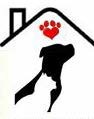 Other Pets  What other pets do you have (specify type and number)? 	 	_ 	_ 	_ 	_ 	Are these pets up to date on vaccines? 	Are these pets spayed/neutered?   	If not, why? 	Have you ever surrendered a pet? If so, why?	_	_ 	_ 	Have you ever had a pet euthanized? If so, why?	_	_ 	_ 	Have you ever lost a pet to an accident?  If so, how?    	How do you discipline your pets and why?  	1VeterinarianDo you have a regular veterinarian?	Yes	No   Would this be your first pet	Yes	NoVeterinarian’s name:   	 Clinic Name:Clinic Address: Clinic Phone: 	_ 	 	      	_ 	 	      	_ 	 	                                (by providing Stover Animal Rescue with this information, you are allowing us to contact your vet. Please call your vet and ask them to authorize the release of information to Stover Animal Rescue.)About the Dog You Wish to Adopt	What is your idea of an ideal dog and why?  	Desired age: _ 		Desired Size:	Desired breed: _ 	Desired sex:	Female	Male	Any breed you would not adopt: 	_ 	_	(By law, animals adopted from a shelter/rescue must be surgically altered to prevent unwanted puppies)I am willing to adopt:	an outgoing/hyper dog	a shy dog a dog that needs training	a dog that needs groomingdog that needs regular medicationan older dog	none of theseWhere will the dog spend the day? (describe) ___________________________________________________________                                                       Where will the dog spend the night? (describe) ___________________________________________________________Number of hours (average) the dog will spend alone? 	Who will be responsible for this dog's daily care?   	Who will have financial responsibility for this dog?Will you provide regular health care by a licensed Veterinarian	        Yes 	No         Will you keep the dog as an indoor member of the family?	Yes		NoWhen the dog goes out, how do you plan to supervise it? 	Do you agree to contact Stover Animal Rescue if you can no longer keep this dog?	Yes	NoAre you willing to let a representative of Stover Animal Rescue visit your home by appointment?	Yes	NoHow did you hear about Stover Animal Rescue?  			 Would you be interested in fostering?	 Yes	No	I would like to know morePersonal References	Please list someone who is familiar with both you and your pets.Name: 	Address: _ 	Phone: 	_ 	Relationship	relativeneighbor	friend	other	_  Name: 		Address:  	Phone: 		Relationship	relative	neighbor	friend	other 	_All of the information I have given is true and complete. This dog will reside in my home as a pet. I will provide it with quality dog food, plenty of fresh water, indoor shelter, outdoor exercise, affection, an annual physical examination, any needed medical care and vaccinations under the supervision of a licensed Veterinarian.(Signature)	(Date)	2